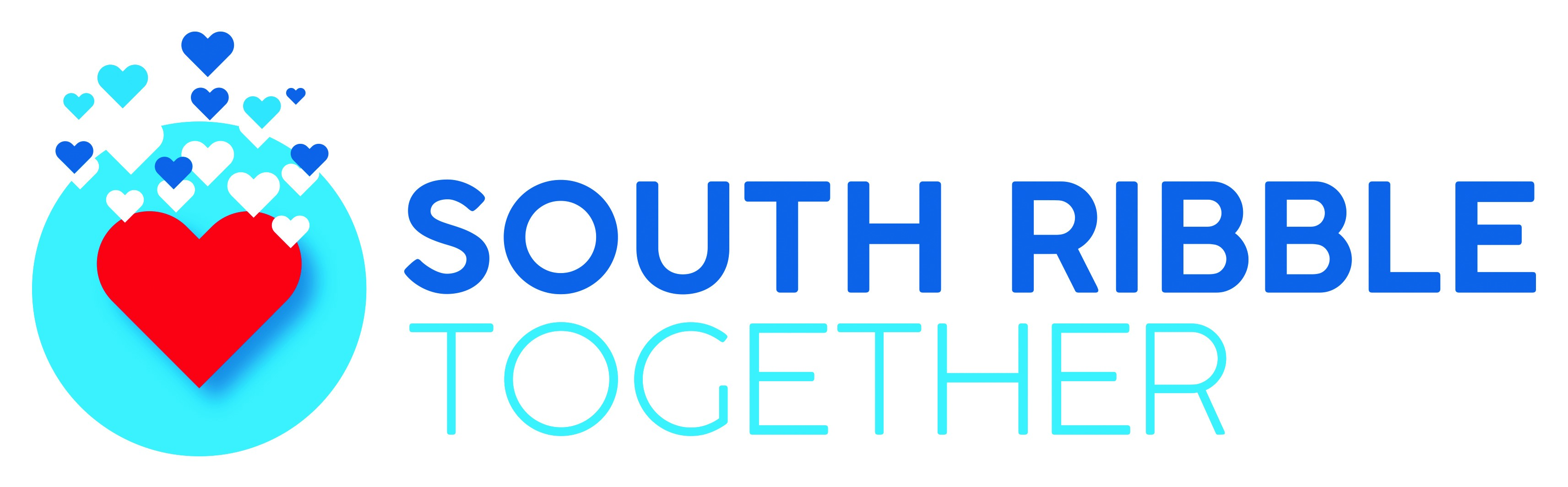 Community Hub Case Studies – Mental Health Focus